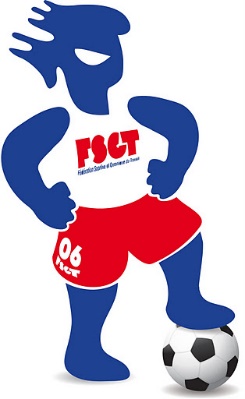  Accès aux installationsLa plupart des vestiaires seront fermés, donc vous n’aurez pas la possibilité de vous changer à l’intérieur et de prendre une douche à la fin des rencontres.Accès à la pelouse uniquement pour les joueurs licenciés + 1 seul dirigeant par équipe. Pas de spectateur sur les terrains.Les joueurs devront attendre que les autres équipes jouant avant elles sortent du terrain pour pouvoir y pénétrer. Pas d’échauffement sur le côté du terrain.Interdiction de rester groupé sur les lieux après la rencontre (apéro/réunion d’après- match proscrit). Accueil et règles de base- 	Nettoyage des mains obligatoire à l’arrivée sur le site.-	Salutations sans contact. -	Port du masque par le responsable d’équipe s’il y a prise de parole devant le groupe.-	Crachats interdits.- 	Pas de serrage de mains entre joueurs à la fin des rencontres. Equipements individuelsStockage des sacs personnels en bord de terrain.Utilisation d’une gourde personnelle.Les ballons sont manipulés de préférence au pied.MERCI D’EN TENIR COMPTE